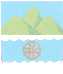 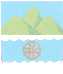 Самарская область Дума городского округа ОктябрьскСедьмого созыва   от 14 октября 2020 года								     № 8О внесении изменений в Решение Думы городского округа от 11.12.2019 года № 368 «О бюджете городского округа Октябрьск Самарской области на 2020 год и плановый период 2021-2022 годов»	В соответствии с Бюджетным кодексом Российской Федерации,  Федеральным Законом от 06.10.2003 г. №131-ФЗ «Об общих принципах организации местного самоуправления в Российской Федерации», Дума городского округа Октябрьск Самарской области                                                         РЕШИЛА:Статья 1.          Внести в решение Думы городского округа Октябрьск Самарской области от 11.12.2019 года № 368 «О бюджете городского округа Октябрьск Самарской 
области на 2020 год и плановый период 2021-2022 годов» (газета «Октябрьское время» декабрь 2019, январь 2020, март 2020, май 2020, июль 2020) следующие изменения: 	1.1. В статье 1:      в части 1:	в абзаце 1 сумму «574772,6» заменить суммой «669231,1»;      в абзаце 2 сумму «581435,2» заменить суммой «675893,7»;в части 2:      в абзаце 1 сумму «418043,1» заменить суммой «418100,1»;      в абзаце 2 сумму «416598,9» заменить суммой «416655,9»;	в части 3:      в абзаце 1 сумму «391154,1» заменить суммой «385421,3»;      в абзаце 2 сумму «389530,1» заменить суммой «383797,3».      1.2. В статье 3:       в части 1:       в абзаце 1 сумму «442396,4» заменить суммой «534138,6»;       в абзаце 2 сумму «285550,5» заменить суммой «285607,4»;            в абзаце 3 сумму «244308,3» заменить суммой «238575,5»;       в части 2:       в абзаце 1 сумму «442494,3» заменить суммой «534236,5»;       в абзаце 1 сумму «285550,5» заменить суммой «285607,4»;        в абзаце 1 сумму «244308,3» заменить суммой «238575,5».       1.3. В статье 13:       в части 1:       в абзаце 2 сумму «120995,9» заменить суммой «123605,8»;            в абзаце 3 сумму «119371,9» заменить суммой «121581,8».       в части 2:       в абзаце 1 сумму «2365,3» заменить суммой «1503,6».       1.4. Приложения № 4,5,6,7,8,9,10,11 к Решению изложить в следующей редакции:      «Распределение бюджетных ассигнований по целевым статьям (муниципальным программам городского округа Октябрьск Самарской области и непрограммным направлениям деятельности), группам и подгруппам видов расходов классификации расходов бюджета городского округа Октябрьск Самарской области на 2020 годВедомственная структура расходов бюджета городского округа Октябрьск на 2020 годВедомственная структура расходов бюджета городского округа Октябрьск на плановый период 2021 и 2022 годовПРИЛОЖЕНИЕ №8к Решению Думы городского округа Октябрьск "О бюджете городского округа Октябрьск Самарской области на 2020 год и плановыйпериод 2021-2022 годов"Источники  внутреннего финансирования дефицита бюджета городского округа  на 2020 годИсточники  внутреннего финансирования дефицита бюджета городского округа 
на плановый период 2021-2022 годов    Статья 2. Настоящее Решение опубликовать в газете «Октябрьское время».    Статья 3. Настоящее Решение вступает в силу со дня его опубликования.И. о. Главы городского округа Октябрьск Самарской области                                                                              А.Х. Салихов Председатель Думы городского округаОктябрьск Самарской области                                                             В.В. Ревин Р Е Ш Е Н И Е  ПРИЛОЖЕНИЕ №4к Решению Думы городского округа Октябрьск "О бюджете городского округа Октябрьск Самарской области на 2020 год и плановыйпериод 2021-2022 годов"НаименованиеЦСРВРСумма, тыс. рублейСумма, тыс. рублейНаименованиеЦСРВРВсегоВ том числе за счет безвозмездных поступленийМуниципальная программа "Содержание, эксплуатация и развитие муниципальных зданий и транспорта на 2015-2023 гг."03 0 00 0000059 451,127 879,8Закупка товаров, работ и услуг для обеспечения государственных (муниципальных) нужд03 0 00 0000020031 216,327 879,8Предоставление субсидий бюджетным, автономным учреждениям и иным некоммерческим организациям03 0 00 0000060028 234,80,0Ведомственная целевая программа "Обеспечение реализации полномочий муниципального казенного учреждения "Финансовое управление Администрации г.о.Октябрьск Самарской области" на 2013-2015 годы и на период до 2020 года04 0 00 000008 812,30,0Расходы на выплаты персоналу в целях обеспечения выполнения функций государственными (муниципальными) органами, казенными учреждениями, органами управления государственными внебюджетными фондами04 0 00 000001008 297,20,0Закупка товаров, работ и услуг для обеспечения государственных (муниципальных) нужд04 0 00 00000200514,10,0Иные бюджетные ассигнования04 0 00 000008001,00,0Муниципальная программа «Профилактика правонарушений и обеспечение общественной безопасности на 2018–2023 годы»05 0 00 00000285,9156,9Предоставление субсидий бюджетным, автономным учреждениям и иным некоммерческим организациям05 0 00 00000600285,9156,9Муниципальная программа "Улучшение условий и охраны труда в городском округе Октябрьск Самарской области на 2018-2025 годы"06 0 00 0000010,70,0Закупка товаров, работ и услуг для обеспечения государственных (муниципальных) нужд06 0 00 0000020010,70,0Муниципальная программа "Развитие муниципальной службы в городском округе Октябрьск Самарской области на 2016-2022 годы"07 0 00 00000156,20,0Расходы на выплаты персоналу в целях обеспечения выполнения функций государственными (муниципальными) органами, казенными учреждениями, органами управления государственными внебюджетными фондами07 0 00 0000010053,30,0Закупка товаров, работ и услуг для обеспечения государственных (муниципальных) нужд07 0 00 00000200102,90,0Муниципальная программа "Развитие физической культуры и спорта в городском округе Октябрьск Самарской области на 2014-2020 годы"11 0 00 0000010 577,81 000,0Предоставление субсидий бюджетным, автономным учреждениям и иным некоммерческим организациям11 0 00 0000060010 577,81 000,0Муниципальная программа городского округа Октябрьск "Молодой семье - доступное жилье" до 2021 года"12 0 00 0000014 038,910 623,2Социальное обеспечение и иные выплаты населению12 0 00 0000030014 038,910 623,2Муниципальная программа городского округа Октябрьск Самарской области "Дети Октябрьска" на 2019-2023 годы14 0 00 000001 875,01 496,0Закупка товаров, работ и услуг для обеспечения государственных (муниципальных) нужд14 0 00 000002001 875,01 496,0Ведомственная целевая программа "Обеспечение реализации полномочий Муниципального казенного учреждения "Учреждение по обеспечению деятельности органов местного самоуправления городского округа Октябрьск Самарской области" на 2018-2020 гг."15 0 00 0000013 300,10,0Расходы на выплаты персоналу в целях обеспечения выполнения функций государственными (муниципальными) органами, казенными учреждениями, органами управления государственными внебюджетными фондами15 0 00 000001009 505,80,0Закупка товаров, работ и услуг для обеспечения государственных (муниципальных) нужд15 0 00 000002003 764,60,0Иные бюджетные ассигнования15 0 00 0000080029,70,0Муниципальная программа "Создание благоприятных условий в целях привлечения медицинских работников для работы в государственном бюджетном учреждении здравоохранения Самарской области "Октябрьская центральная городская больница" на 2019-2024 годы"16 0 00 00000410,00,0Социальное обеспечение и иные выплаты населению16 0 00 00000300410,00,0Муниципальная программа "Защита населения и территорий от чрезвычайных ситуаций природного и техногенного характера, выполнение мероприятий по гражданской обороне, обеспечение первичных мер пожарной безопасности и безопасности людей на водных объектах в городском округе Октябрьск на 2018-2027 годы"31 0 00 000004 170,90,0Расходы на выплаты персоналу в целях обеспечения выполнения функций государственными (муниципальными) органами, казенными учреждениями, органами управления государственными внебюджетными фондами31 0 00 000001003 022,00,0Закупка товаров, работ и услуг для обеспечения государственных (муниципальных) нужд31 0 00 00000200367,80,0Социальное обеспечение и иные выплаты населению31 0 00 0000030050,00,0Предоставление субсидий бюджетным, автономным учреждениям и иным некоммерческим организациям31 0 00 00000600731,10,0Муниципальная программа поддержки и развития малого и среднего предпринимательства в городском округе Октябрьск Самарской области на 2016-2023 годы41 0 00 000002 543,50,0Расходы на выплаты персоналу в целях обеспечения выполнения функций государственными (муниципальными) органами, казенными учреждениями, органами управления государственными внебюджетными фондами41 0 00 000001001 156,40,0Закупка товаров, работ и услуг для обеспечения государственных (муниципальных) нужд41 0 00 00000200745,10,0Предоставление субсидий бюджетным, автономным учреждениям и иным некоммерческим организациям41 0 00 00000600482,00,0Иные бюджетные ассигнования41 0 00 00000800160,00,0Муниципальная программа комплексного развития транспортной инфраструктуры городского округа Октябрьск Самарской области на 2018-2028 годы42 0 00 0000037 967,030 951,4Закупка товаров, работ и услуг для обеспечения государственных (муниципальных) нужд42 0 00 0000020037 967,030 951,4Муниципальная программа "Энергосбережение и повышение энергетической эффективности в городском округе Октябрьск на 2017-2021 гг."51 0 00 0000067 555,766 880,1Иные бюджетные ассигнования51 0 00 0000080067 555,766 880,1Муниципальная программа комплексного развития коммунальной инфраструктуры городского округа Октябрьск Самарской области на 2018-2030 годы52 0 00 00000101 058,797 565,2Закупка товаров, работ и услуг для обеспечения государственных (муниципальных) нужд52 0 00 0000020023 323,520 822,7Капитальные вложения в объекты государственной (муниципальной) собственности52 0 00 0000040077 735,276 742,5Строительство городских канализационных очистных сооружений г. Октябрьска, 1 этап52 0 00 40040400411,30,0Проектирование и строительство объектов водоотведения: канализационные очистные сооружения №3 в районе Первомайск52 0 00 4004040024,00,0Реконструкция насосной №2 г.о. Октябрьск с заменой водопроводных сетей52 0 00 4007040016,20,0Строительство городских канализационных очистных сооружений г. Октябрьска, 1 этап52 0 G6 5013040077 283,776 742,5Муниципальная программа "Благоустройство территории городского округа Октябрьск на 2017-2025 годы"56 0 00 0000060 020,27 111,2Закупка товаров, работ и услуг для обеспечения государственных (муниципальных) нужд56 0 00 0000020018 756,47 111,2Предоставление субсидий бюджетным, автономным учреждениям и иным некоммерческим организациям56 0 00 0000060038 547,10,0Иные бюджетные ассигнования56 0 00 000008002 716,70,0Муниципальная программа городского округа Октябрьск "Формирование современной городской среды" на 2018-2024 годы57 0 00 0000083 165,678 620,1Закупка товаров, работ и услуг для обеспечения государственных (муниципальных) нужд57 0 00 0000020083 165,678 620,1Муниципальная программа "Обращение с отходами производства и потребления на территории городского округа Октябрьск Самарской области на 2017-2023 годы"61 0 00 000005 895,55 490,6Закупка товаров, работ и услуг для обеспечения государственных (муниципальных) нужд61 0 00 000002005 895,55 490,6Муниципальная программа "Реализация стратегии государственной молодежной политики на территории городского округа Октябрьск Самарской области" на 2019-2024годы71 0 00 000005 060,1275,6Предоставление субсидий бюджетным, автономным учреждениям и иным некоммерческим организациям71 0 00 000006005 060,1275,6Муниципальная программа "Развитие культуры и искусства в городском округе Октябрьск Самарской области" на 2018-2023 годы81 0 00 0000075 937,77 113,0Закупка товаров, работ и услуг для обеспечения государственных (муниципальных) нужд81 0 00 00000200938,3470,0Капитальные вложения в объекты государственной (муниципальной) собственности81 0 00 0000040030,00,0Проектирование и строительство спортивно-культурного комплекса в районе Первомайск81 0 00 4006040030,00,0Предоставление субсидий бюджетным, автономным учреждениям и иным некоммерческим организациям81 0 00 0000060074 969,46 643,0Непрограммные направления расходов бюджета городского округа90 0 00 00000123 600,838 010,2Расходы на выплаты персоналу в целях обеспечения выполнения функций государственными (муниципальными) органами, казенными учреждениями, органами управления государственными внебюджетными фондами90 0 00 0000010065 225,44 942,0Закупка товаров, работ и услуг для обеспечения государственных (муниципальных) нужд90 0 00 000002006 509,71 205,7Социальное обеспечение и иные выплаты населению90 0 00 0000030027 890,826 096,4Капитальные вложения в объекты государственной (муниципальной) собственности90 0 00 000004005 495,35 495,3Предоставление жилых помещений детям-сиротам и детям, оставшимся без попечения родителей, лицам из их числа по договорам найма специализированных жилых помещений90 0 00 R08204003 297,23 297,2Предоставление жилых помещений детям-сиротам и детям, оставшимся без попечения родителей, лицам из их числа по договорам найма специализированных жилых помещений (расходы сверх софинансирования)90 0 00 Z08204002 198,12 198,1Предоставление субсидий бюджетным, автономным учреждениям и иным некоммерческим организациям90 0 00 0000060013 034,9252,1Обслуживание государственного (муниципального) долга90 0 00 000007001 503,60,0Иные бюджетные ассигнования90 0 00 000008003 941,318,8Всего675 893,7373 173,1Распределение бюджетных ассигнований по целевым статьям (муниципальным программам городского округа Октябрьск Самарской области и непрограммным направлениям деятельности), группам и подгруппам видов расходов классификации расходов бюджета городского округа Октябрьск Самарской области на плановый период 2021 и 2022 годовРаспределение бюджетных ассигнований по целевым статьям (муниципальным программам городского округа Октябрьск Самарской области и непрограммным направлениям деятельности), группам и подгруппам видов расходов классификации расходов бюджета городского округа Октябрьск Самарской области на плановый период 2021 и 2022 годовНаименованиеЦСРВРСумма, тыс. руб.Сумма, тыс. руб.Сумма, тыс. руб.Сумма, тыс. руб.НаименованиеЦСРВР2021 г.В том числе за счет безвозмездных поступлений2022 г.В том числе за счет безвозмездных поступленийМуниципальная программа "Содержание, эксплуатация и развитие муниципальных зданий и транспорта на 2015-2023 гг."03 0 00 0000067 809,832 000,081 235,843 412,1Закупка товаров, работ и услуг для обеспечения государственных (муниципальных) нужд03 0 00 0000020037 647,132 000,051 073,143 412,1Предоставление субсидий бюджетным, автономным учреждениям и иным некоммерческим организациям03 0 00 0000060030 162,70,030 162,70,0Ведомственная целевая программа "Обеспечение реализации полномочий муниципального казенного учреждения "Финансовое управление Администрации г.о.Октябрьск Самарской области" на 2021-2023 годы 04 0 00 000006 680,80,08 299,50,0Расходы на выплаты персоналу в целях обеспечения выполнения функций государственными (муниципальными) органами, казенными учреждениями, органами управления государственными внебюджетными фондами04 0 00 000001006 167,30,07 766,90,0Закупка товаров, работ и услуг для обеспечения государственных (муниципальных) нужд04 0 00 00000200512,50,0531,60,0Иные бюджетные ассигнования04 0 00 000008001,00,01,00,0Муниципальная программа «Профилактика правонарушений и обеспечение общественной безопасности на 2018–2023 годы»05 0 00 00000285,9156,9129,00,0Предоставление субсидий бюджетным, автономным учреждениям и иным некоммерческим организациям05 0 00 00000600285,9156,9129,00,0Муниципальная программа "Улучшение условий и охраны труда в городском округе Октябрьск Самарской области на 2018-2025 годы"06 0 00 0000030,50,07,50,0Закупка товаров, работ и услуг для обеспечения государственных (муниципальных) нужд06 0 00 0000020030,50,07,50,0Муниципальная программа "Развитие муниципальной службы в городском округе Октябрьск Самарской области на 2016-2022 годы"07 0 00 00000284,20,0345,50,0Расходы на выплаты персоналу в целях обеспечения выполнения функций государственными (муниципальными) органами, казенными учреждениями, органами управления государственными внебюджетными фондами07 0 00 0000010090,90,096,80,0Закупка товаров, работ и услуг для обеспечения государственных (муниципальных) нужд07 0 00 00000200193,30,0248,70,0Муниципальная программа городского округа Октябрьск "Молодой семье - доступное жилье" до 2021 года"12 0 00 0000014 038,910 623,20,00,0Социальное обеспечение и иные выплаты населению12 0 00 0000030014 038,910 623,20,00,0Муниципальная программа городского округа Октябрьск "Молодой семье - доступное жилье" на 2022-2025 годы"12 0 00 000000,00,014 038,910 623,2Социальное обеспечение и иные выплаты населению12 0 00 000003000,00,014 038,910 623,2Муниципальная программа "Создание безбарьерной среды жизнедеятельности для инвалидов и других маломобильных граждан в городском округе Октябрьск " на 2017-2021 годы13 0 00 00000113,60,00,00,0Предоставление субсидий бюджетным, автономным учреждениям и иным некоммерческим организациям13 0 00 00000600113,60,00,00,0Муниципальная программа городского округа Октябрьск Самарской области "Дети Октябрьска" на 2019-2023 годы14 0 00 0000099,00,0316,00,0Закупка товаров, работ и услуг для обеспечения государственных (муниципальных) нужд14 0 00 0000020099,00,0316,00,0Ведомственная целевая программа "Обеспечение реализации полномочий Муниципального казенного учреждения "Учреждение по обеспечению деятельности органов местного самоуправления городского округа Октябрьск Самарской области" на 2021-2023 гг."15 0 00 0000011 212,80,012 722,20,0Расходы на выплаты персоналу в целях обеспечения выполнения функций государственными (муниципальными) органами, казенными учреждениями, органами управления государственными внебюджетными фондами15 0 00 000001007 915,90,09 435,40,0Закупка товаров, работ и услуг для обеспечения государственных (муниципальных) нужд15 0 00 000002003 274,90,03 268,90,0Иные бюджетные ассигнования15 0 00 0000080022,00,017,90,0Муниципальная программа "Защита населения и территорий от чрезвычайных ситуаций природного и техногенного характера, выполнение мероприятий по гражданской обороне, обеспечение первичных мер пожарной безопасности и безопасности людей на водных объектах в городском округе Октябрьск на 2018-2027 годы"31 0 00 000004 246,90,05 870,60,0Расходы на выплаты персоналу в целях обеспечения выполнения функций государственными (муниципальными) органами, казенными учреждениями, органами управления государственными внебюджетными фондами31 0 00 000001002 617,80,02 927,20,0Закупка товаров, работ и услуг для обеспечения государственных (муниципальных) нужд31 0 00 00000200401,10,0587,80,0Социальное обеспечение и иные выплаты населению31 0 00 0000030050,00,050,00,0Предоставление субсидий бюджетным, автономным учреждениям и иным некоммерческим организациям31 0 00 000006001 178,00,02 285,60,0Иные бюджетные ассигнования31 0 00 000008000,00,020,00,0Муниципальная программа городского округа Октябрьск по профилактике терроризма и экстремизма, а также минимизации и (или) ликвидации последствий проявлений терроризма и экстремизма на территории городского округа Октябрьск на 2016-2023 годы32 0 00 00000446,20,0420,40,0Предоставление субсидий бюджетным, автономным учреждениям и иным некоммерческим организациям32 0 00 00000600446,20,0420,40,0Муниципальная программа поддержки и развития малого и среднего предпринимательства в городском округе Октябрьск Самарской области на 2016-2023 годы41 0 00 000001 154,40,00,00,0Расходы на выплаты персоналу в целях обеспечения выполнения функций государственными (муниципальными) органами, казенными учреждениями, органами управления государственными внебюджетными фондами41 0 00 000001001 028,40,00,00,0Предоставление субсидий бюджетным, автономным учреждениям и иным некоммерческим организациям41 0 00 00000600126,00,00,00,0Муниципальная программа комплексного развития транспортной инфраструктуры городского округа Октябрьск Самарской области на 2018-2028 годы42 0 00 000007 593,00,07 593,00,0Закупка товаров, работ и услуг для обеспечения государственных (муниципальных) нужд42 0 00 000002007 593,00,07 593,00,0Муниципальная программа "Энергосбережение и повышение энергетической эффективности в городском округе Октябрьск на 2017-2021 гг."51 0 00 00000228,30,00,00,0Предоставление субсидий бюджетным, автономным учреждениям и иным некоммерческим организациям51 0 00 00000600228,30,00,00,0Муниципальная программа комплексного развития коммунальной инфраструктуры городского округа Октябрьск Самарской области на 2018-2030 годы52 0 00 00000632,10,00,00,0Закупка товаров, работ и услуг для обеспечения государственных (муниципальных) нужд52 0 00 00000200632,10,00,00,0Муниципальная программа "Переселение граждан из аварийного жилищного фонда на территории городского округа Октябрьск на 2018-2024 годы"55 0 00 0000081 146,581 146,511 209,311 209,3Капитальные вложения в объекты государственной (муниципальной) собственности55 0 00 0000040081 146,581 146,511 209,311 209,3Обеспечение мероприятий по переселению граждан из аварийного жилищного фонда, в том числе переселению граждан из аварийного жилищного фонда с учетом необходимости развития малоэтажного жилищного строительства (в рамках национальных проектов)55 0 F3 6748340073 458,973 458,90,00,0Обеспечение мероприятий по переселению граждан из аварийного жилищного фонда, в том числе переселению граждан из аварийного жилищного фонда с учетом необходимости развития малоэтажного жилищного строительства (в рамках национальных проектов)55 0 F3 674844007 687,67 687,611 209,311 209,3Муниципальная программа "Благоустройство территории городского округа Октябрьск на 2017-2025 годы"56 0 00 0000050 230,70,051 198,70,0Закупка товаров, работ и услуг для обеспечения государственных (муниципальных) нужд56 0 00 0000020012 841,50,013 202,80,0Предоставление субсидий бюджетным, автономным учреждениям и иным некоммерческим организациям56 0 00 0000060037 389,20,037 995,90,0Муниципальная программа городского округа Октябрьск "Формирование современной городской среды" на 2018-2024 годы57 0 00 0000017 861,10,00,00,0Закупка товаров, работ и услуг для обеспечения государственных (муниципальных) нужд57 0 00 0000020017 861,10,00,00,0Муниципальная программа "Обращение с отходами производства и потребления на территории городского округа Октябрьск Самарской области на 2017-2023 годы"61 0 00 00000540,60,012 096,411 650,1Закупка товаров, работ и услуг для обеспечения государственных (муниципальных) нужд61 0 00 00000200540,60,012 096,411 650,1Муниципальная программа "Реализация стратегии государственной молодежной политики на территории городского округа Октябрьск Самарской области" на 2019-2024годы71 0 00 000004 062,9275,6363,7275,6Предоставление субсидий бюджетным, автономным учреждениям и иным некоммерческим организациям71 0 00 000006004 062,9275,6363,7275,6Муниципальная программа "Развитие культуры и искусства в городском округе Октябрьск Самарской области" на 2018-2023 годы81 0 00 0000068 431,40,076 920,80,0Закупка товаров, работ и услуг для обеспечения государственных (муниципальных) нужд81 0 00 00000200130,80,0130,80,0Предоставление субсидий бюджетным, автономным учреждениям и иным некоммерческим организациям81 0 00 0000060068 300,60,076 790,00,0Непрограммные направления расходов бюджета городского округа90 0 00 0000072 208,44 396,385 895,14 396,3Расходы на выплаты персоналу в целях обеспечения выполнения функций государственными (муниципальными) органами, казенными учреждениями, органами управления государственными внебюджетными фондами90 0 00 0000010045 886,60,060 273,40,0Закупка товаров, работ и услуг для обеспечения государственных (муниципальных) нужд90 0 00 000002005 214,10,04 556,00,0Социальное обеспечение и иные выплаты населению90 0 00 000003001 644,30,01 644,30,0Капитальные вложения в объекты государственной (муниципальной) собственности90 0 00 000004004 396,34 396,34 396,34 396,3Предоставление жилых помещений детям-сиротам и детям, оставшимся без попечения родителей, лицам из их числа по договорам найма специализированных жилых помещений (расходы сверх софинансирования)90 0 00 Z08204004 396,34 396,34 396,34 396,3Предоставление субсидий бюджетным, автономным учреждениям и иным некоммерческим организациям90 0 00 0000060012 062,30,012 051,00,0Обслуживание государственного (муниципального) долга90 0 00 000007002 338,20,02 307,60,0Иные бюджетные ассигнования90 0 00 00000800666,60,0666,50,0Итого409 337,9128 598,4368 662,381 566,5Условно утвержденные расходы7 318,00,015 135,00,0Всего с условно утвержденными расходами416 655,9128 598,4383 797,381 566,5Код главного распорядителя бюджетных средствНаименование главного распорядителя средств бюджета городского округа Октябрьск, раздела, подраздела, целевой статьи, вида расходовРзПРЦСРВРСумма, тыс. рублейСумма, тыс. рублейКод главного распорядителя бюджетных средствНаименование главного распорядителя средств бюджета городского округа Октябрьск, раздела, подраздела, целевой статьи, вида расходовРзПРЦСРВРВсегов том числе за счет безвозмездных поступлений908Муниципальное казенное учреждение "Финансовое управление Администрации городского округа Октябрьск Самарской области8 878,30,0Обеспечение деятельности финансовых, налоговых и таможенных органов и органов финансового (финансово-бюджетного) надзора01068 848,30,0Ведомственная целевая программа "Обеспечение реализации полномочий муниципального казенного учреждения "Финансовое управление Администрации г.о. Октябрьск Самарской области" на 2013-2015 годы и на период до 2020 года010604 0 00 000008 812,30,0Расходы на выплаты персоналу в целях обеспечения выполнения функций государственными (муниципальными) органами, казенными учреждениями, органами управления государственными внебюджетными фондами010604 0 00 000001008 297,20,0Закупка товаров, работ и услуг для обеспечения государственных (муниципальных) нужд010604 0 00 00000200514,10,0Иные бюджетные ассигнования010604 0 00 000008001,00,0Муниципальная программа "Улучшение условий и охраны труда в городском округе Октябрьск Самарской области на 2018-2025 годы"010606 0 00 000004,00,0Закупка товаров, работ и услуг для обеспечения государственных (муниципальных) нужд010606 0 00 000002004,00,0Непрограммные направления расходов бюджета городского округа010690 0 00 0000032,00,0Иные бюджетные ассигнования010690 0 00 0000080032,00,0Другие общегосударственные вопросы011330,00,0Непрограммные направления расходов бюджета городского округа011390 0 00 0000030,00,0Иные бюджетные ассигнования011390 0 00 0000080030,00,0938Администрация городского округа Октябрьск Самарской области226 954,5134 271,8Функционирование высшего должностного лица субъекта Российской Федерации и муниципального образования01022 504,90,0Непрограммные направления расходов бюджета городского округа010290 0 00 000002 504,90,0Расходы на выплаты персоналу в целях обеспечения выполнения функций государственными (муниципальными) органами, казенными учреждениями, органами управления государственными внебюджетными фондами010290 0 00 000001002 503,70,0Закупка товаров, работ и услуг для обеспечения государственных (муниципальных) нужд010290 0 00 000002001,20,0Функционирование Правительства Российской Федерации, высших исполнительных органов государственной власти субъектов Российской Федерации, местных администраций010425 017,42 246,8Муниципальная программа "Улучшение условий и охраны труда в городском округе Октябрьск Самарской области на 2018-2025 годы"010406 0 00 000004,00,0Закупка товаров, работ и услуг для обеспечения государственных (муниципальных) нужд010406 0 00 000002004,00,0Муниципальная программа "Развитие муниципальной службы в городском округе Октябрьск Самарской области на 2016-2022 годы"010407 0 00 00000116,70,0Расходы на выплаты персоналу в целях обеспечения выполнения функций государственными (муниципальными) органами, казенными учреждениями, органами управления государственными внебюджетными фондами010407 0 00 0000010034,60,0Закупка товаров, работ и услуг для обеспечения государственных (муниципальных) нужд010407 0 00 0000020082,10,0Непрограммные направления расходов бюджета городского округа010490 0 00 0000024 896,72 246,8Расходы на выплаты персоналу в целях обеспечения выполнения функций государственными (муниципальными) органами, казенными учреждениями, органами управления государственными внебюджетными фондами010490 0 00 0000010023 472,52 000,1Закупка товаров, работ и услуг для обеспечения государственных (муниципальных) нужд010490 0 00 000002001 424,2246,7Судебная система010514,614,6Непрограммные направления расходов бюджета городского округа010590 0 00 0000014,614,6Закупка товаров, работ и услуг для обеспечения государственных (муниципальных) нужд010590 0 00 0000020014,614,6Обеспечение проведения выборов и референдумов01072 036,20,0Непрограммные направления расходов бюджета городского округа010790 0 00 000002 036,20,0Иные бюджетные ассигнования010790 0 00 000008002 036,20,0Резервные фонды0111309,20,0Непрограммные направления расходов бюджета городского округа011190 0 00 00000309,20,0Иные бюджетные ассигнования011190 0 00 00000800309,20,0Другие общегосударственные вопросы011334 368,62 249,8Ведомственная целевая программа "Обеспечение реализации полномочий Муниципального казенного учреждения "Учреждение по обеспечению деятельности органов местного самоуправления городского округа Октябрьск Самарской области" на 2018-2020 гг."011315 0 00 0000013 300,10,0Расходы на выплаты персоналу в целях обеспечения выполнения функций государственными (муниципальными) органами, казенными учреждениями, органами управления государственными внебюджетными фондами011315 0 00 000001009 505,80,0Закупка товаров, работ и услуг для обеспечения государственных (муниципальных) нужд011315 0 00 000002003 764,60,0Иные бюджетные ассигнования011315 0 00 0000080029,70,0Непрограммные направления расходов бюджета городского округа011390 0 00 0000021 068,52 249,8Расходы на выплаты персоналу в целях обеспечения выполнения функций государственными (муниципальными) органами, казенными учреждениями, органами управления государственными внебюджетными фондами011390 0 00 000001007 104,41 791,1Закупка товаров, работ и услуг для обеспечения государственных (муниципальных) нужд011390 0 00 000002002 210,9187,8Социальное обеспечение и иные выплаты населению011390 0 00 0000030010,00,0Предоставление субсидий бюджетным, автономным учреждениям и иным некоммерческим организациям011390 0 00 0000060011 391,9252,1Иные бюджетные ассигнования011390 0 00 00000800351,318,8Мобилизационная и вневойсковая подготовка02031 181,11 181,1Непрограммные направления расходов бюджета городского округа020390 0 00 000001 181,11 181,1Расходы на выплаты персоналу в целях обеспечения выполнения функций государственными (муниципальными) органами, казенными учреждениями, органами управления государственными внебюджетными фондами020390 0 00 000001001 141,21 141,2Закупка товаров, работ и услуг для обеспечения государственных (муниципальных) нужд020390 0 00 0000020039,939,9Обеспечение пожарной безопасности03104 115,80,0Муниципальная программа "Защита населения и территорий от чрезвычайных ситуаций природного и техногенного характера, выполнение мероприятий по гражданской обороне, обеспечение первичных мер пожарной безопасности и безопасности людей на водных объектах в городском округе Октябрьск на 2018-2027 годы"031031 0 00 000004 015,80,0Расходы на выплаты персоналу в целях обеспечения выполнения функций государственными (муниципальными) органами, казенными учреждениями, органами управления государственными внебюджетными фондами031031 0 00 000001003 022,00,0Закупка товаров, работ и услуг для обеспечения государственных (муниципальных) нужд031031 0 00 00000200367,80,0Социальное обеспечение и иные выплаты населению031031 0 00 0000030050,00,0Предоставление субсидий бюджетным, автономным учреждениям и иным некоммерческим организациям031031 0 00 00000600576,00,0Непрограммные направления расходов бюджета городского округа031090 0 00 00000100,00,0Иные бюджетные ассигнования031090 0 00 00000800100,00,0Другие вопросы в области национальной безопасности и правоохранительной деятельности0314285,9156,9Муниципальная программа «Профилактика правонарушений и обеспечение общественной безопасности на 2018–2023 годы»031405 0 00 00000285,9156,9Предоставление субсидий бюджетным, автономным учреждениям и иным некоммерческим организациям031405 0 00 00000600285,9156,9Сельское хозяйство и рыболовство0405728,0727,1Муниципальная программа "Благоустройство территории городского округа Октябрьск на 2017-2025 годы"040556 0 00 0000082,181,2Закупка товаров, работ и услуг для обеспечения государственных (муниципальных) нужд040556 0 00 0000020082,181,2Непрограммные направления расходов бюджета городского округа040590 0 00 00000646,0646,0Расходы на выплаты персоналу в целях обеспечения выполнения функций государственными (муниципальными) органами, казенными учреждениями, органами управления государственными внебюджетными фондами040590 0 00 000001009,59,5Закупка товаров, работ и услуг для обеспечения государственных (муниципальных) нужд040590 0 00 00000200636,4636,4Другие вопросы в области национальной экономики04121 933,680,3Муниципальная программа "Развитие муниципальной службы в городском округе Октябрьск Самарской области на 2016-2022 годы"041207 0 00 0000019,40,0Расходы на выплаты персоналу в целях обеспечения выполнения функций государственными (муниципальными) органами, казенными учреждениями, органами управления государственными внебюджетными фондами041207 0 00 000001009,40,0Закупка товаров, работ и услуг для обеспечения государственных (муниципальных) нужд041207 0 00 0000020010,00,0Муниципальная программа поддержки и развития малого и среднего предпринимательства в городском округе Октябрьск Самарской области на 2016-2023 годы041241 0 00 000001 828,20,0Расходы на выплаты персоналу в целях обеспечения выполнения функций государственными (муниципальными) органами, казенными учреждениями, органами управления государственными внебюджетными фондами041241 0 00 000001001 156,40,0Закупка товаров, работ и услуг для обеспечения государственных (муниципальных) нужд041241 0 00 0000020029,80,0Предоставление субсидий бюджетным, автономным учреждениям и иным некоммерческим организациям041241 0 00 00000600482,00,0Иные бюджетные ассигнования041241 0 00 00000800160,00,0Непрограммные направления расходов бюджета городского округа041290 0 00 0000086,080,3Закупка товаров, работ и услуг для обеспечения государственных (муниципальных) нужд041290 0 00 0000020086,080,3Жилищное хозяйство0501284,70,0Непрограммные направления расходов бюджета городского округа050190 0 00 00000284,70,0Закупка товаров, работ и услуг для обеспечения государственных (муниципальных) нужд050190 0 00 00000200284,70,0Коммунальное хозяйство050291 122,987 702,8Муниципальная программа "Энергосбережение и повышение энергетической эффективности в городском округе Октябрьск на 2017-2021 гг."050251 0 00 0000067 555,766 880,1Иные бюджетные ассигнования050251 0 00 0000080067 555,766 880,1Муниципальная программа комплексного развития коммунальной инфраструктуры городского округа Октябрьск Самарской области на 2018-2030 годы050252 0 00 0000023 276,420 822,7Закупка товаров, работ и услуг для обеспечения государственных (муниципальных) нужд050252 0 00 0000020023 276,420 822,7Непрограммные направления расходов бюджета городского округа050290 0 00 00000290,80,0Закупка товаров, работ и услуг для обеспечения государственных (муниципальных) нужд050290 0 00 00000200290,80,0Благоустройство050313 802,00,0Муниципальная программа "Благоустройство территории городского округа Октябрьск на 2017-2025 годы"050356 0 00 0000013 802,00,0Закупка товаров, работ и услуг для обеспечения государственных (муниципальных) нужд050356 0 00 0000020011 085,30,0Иные бюджетные ассигнования050356 0 00 000008002 716,70,0Другие вопросы в области охраны окружающей среды06053 530,13 148,9Муниципальная программа "Обращение с отходами производства и потребления на территории городского округа Октябрьск Самарской области на 2017-2023 годы"060561 0 00 000003 530,13 148,9Закупка товаров, работ и услуг для обеспечения государственных (муниципальных) нужд060561 0 00 000002003 530,13 148,9Молодежная политика07071 496,01 496,0Муниципальная программа городского округа Октябрьск Самарской области "Дети Октябрьска" на 2019-2023 годы070714 0 00 000001 496,01 496,0Закупка товаров, работ и услуг для обеспечения государственных (муниципальных) нужд070714 0 00 000002001 496,01 496,0Культура0801130,80,0Муниципальная программа "Развитие культуры и искусства в городском округе Октябрьск Самарской области" на 2018-2023 годы080181 0 00 00000130,80,0Закупка товаров, работ и услуг для обеспечения государственных (муниципальных) нужд080181 0 00 00000200130,80,0Пенсионное обеспечение10011 723,90,0Непрограммные направления расходов бюджета городского округа100190 0 00 000001 723,90,0Социальное обеспечение и иные выплаты населению100190 0 00 000003001 723,90,0Социальное обеспечение населения100321 542,421 542,4Непрограммные направления расходов бюджета городского округа100390 0 00 0000021 542,421 542,4Социальное обеспечение и иные выплаты населению100390 0 00 0000030021 542,421 542,4Охрана семьи и детства100417 140,913 725,2Муниципальная программа городского округа Октябрьск "Молодой семье - доступное жилье" до 2021 года"100412 0 00 0000014 038,910 623,2Социальное обеспечение и иные выплаты населению100412 0 00 0000030014 038,910 623,2Непрограммные направления расходов бюджета городского округа100490 0 00 000003 102,03 102,0Социальное обеспечение и иные выплаты населению100490 0 00 000003003 102,03 102,0Другие вопросы в области социальной политики1006539,00,0Муниципальная программа городского округа Октябрьск Самарской области "Дети Октябрьска" на 2019-2023 годы100614 0 00 00000379,00,0Закупка товаров, работ и услуг для обеспечения государственных (муниципальных) нужд100614 0 00 00000200379,00,0Муниципальная программа "Создание благоприятных условий в целях привлечения медицинских работников для работы в государственном бюджетном учреждении здравоохранения Самарской области "Октябрьская центральная городская больница" на 2019-2024 годы"100616 0 00 00000160,00,0Социальное обеспечение и иные выплаты населению100616 0 00 00000300160,00,0Периодическая печать и издательства12021 643,00,0Непрограммные направления расходов бюджета городского округа120290 0 00 000001 643,00,0Предоставление субсидий бюджетным, автономным учреждениям и иным некоммерческим организациям120290 0 00 000006001 643,00,0Обслуживание государственного (муниципального) внутреннего долга13011 503,60,0Непрограммные направления расходов бюджета городского округа130190 0 00 000001 503,60,0Обслуживание государственного (муниципального) долга130190 0 00 000007001 503,60,0940Муниципальное казённое учреждение городского округа Октябрьск Самарской области "Комитет по архитектуре, строительству и транспорту Администрации городского округа Октябрьск Самарской области322 238,7230 982,8Другие общегосударственные вопросы011310 832,70,0Муниципальная программа "Содержание, эксплуатация и развитие муниципальных зданий и транспорта на 2015-2023 гг."011303 0 00 000005 097,10,0Закупка товаров, работ и услуг для обеспечения государственных (муниципальных) нужд011303 0 00 000002008,10,0Предоставление субсидий бюджетным, автономным учреждениям и иным некоммерческим организациям011303 0 00 000006005 089,00,0Муниципальная программа "Улучшение условий и охраны труда в городском округе Октябрьск Самарской области на 2018-2025 годы"011306 0 00 000002,70,0Закупка товаров, работ и услуг для обеспечения государственных (муниципальных) нужд011306 0 00 000002002,70,0Непрограммные направления расходов бюджета городского округа011390 0 00 000005 732,90,0Расходы на выплаты персоналу в целях обеспечения выполнения функций государственными (муниципальными) органами, казенными учреждениями, органами управления государственными внебюджетными фондами011390 0 00 000001005 356,20,0Закупка товаров, работ и услуг для обеспечения государственных (муниципальных) нужд011390 0 00 00000200376,70,0Обеспечение пожарной безопасности031075,00,0Непрограммные направления расходов бюджета городского округа031090 0 00 0000075,00,0Иные бюджетные ассигнования031090 0 00 0000080075,00,0Дорожное хозяйство (дорожные фонды)040938 547,030 951,4Муниципальная программа комплексного развития транспортной инфраструктуры городского округа Октябрьск Самарской области на 2018-2028 годы040942 0 00 0000037 967,030 951,4Закупка товаров, работ и услуг для обеспечения государственных (муниципальных) нужд040942 0 00 0000020037 967,030 951,4Непрограммные направления расходов бюджета городского округа040990 0 00 00000580,00,0Иные бюджетные ассигнования040990 0 00 00000800580,00,0Другие вопросы в области национальной экономики0412715,30,0Муниципальная программа поддержки и развития малого и среднего предпринимательства в городском округе Октябрьск Самарской области на 2016-2023 годы041241 0 00 00000715,30,0Закупка товаров, работ и услуг для обеспечения государственных (муниципальных) нужд041241 0 00 00000200715,30,0Коммунальное хозяйство050263,30,0Муниципальная программа комплексного развития коммунальной инфраструктуры городского округа Октябрьск Самарской области на 2018-2030 годы050252 0 00 0000063,30,0Закупка товаров, работ и услуг для обеспечения государственных (муниципальных) нужд050252 0 00 0000020047,10,0Капитальные вложения в объекты государственной (муниципальной) собственности050252 0 00 0000040016,20,0Реконструкция насосной №2 г.о. Октябрьск с заменой водопроводных сетей050252 0 00 4007040016,20,0Благоустройство0503129 401,785 650,1Муниципальная программа "Благоустройство территории городского округа Октябрьск на 2017-2025 годы"050356 0 00 0000046 136,17 030,0Закупка товаров, работ и услуг для обеспечения государственных (муниципальных) нужд050356 0 00 000002007 589,07 030,0Предоставление субсидий бюджетным, автономным учреждениям и иным некоммерческим организациям050356 0 00 0000060038 547,10,0Муниципальная программа городского округа Октябрьск "Формирование современной городской среды" на 2018-2024 годы050357 0 00 0000083 165,678 620,1Закупка товаров, работ и услуг для обеспечения государственных (муниципальных) нужд050357 0 00 0000020083 165,678 620,1Непрограммные направления расходов бюджета городского округа050390 0 00 00000100,00,0Иные бюджетные ассигнования050390 0 00 00000800100,00,0Другие вопросы в области жилищно-коммунального хозяйства0505300,00,0Непрограммные направления расходов бюджета городского округа050590 0 00 00000300,00,0Иные бюджетные ассигнования050590 0 00 00000800300,00,0Сбор, удаление отходов и очистка сточных вод060277 719,076 742,5Муниципальная программа комплексного развития коммунальной инфраструктуры городского округа Октябрьск Самарской области на 2018-2030 годы060252 0 00 0000077 719,076 742,5Капитальные вложения в объекты государственной (муниципальной) собственности060252 0 00 0000040077 719,076 742,5Строительство городских канализационных очистных сооружений г. Октябрьска, 1 этап060252 0 00 40040400411,30,0Проектирование и строительство объектов водоотведения: канализационные очистные сооружения №3 в районе Первомайск060252 0 00 4004040024,00,0Строительство городских канализационных очистных сооружений г. Октябрьска, 1 этап060252 0 G6 5013040077 283,776 742,5Другие вопросы в области охраны окружающей среды06052 365,42 341,7Муниципальная программа "Обращение с отходами производства и потребления на территории городского округа Октябрьск Самарской области на 2017-2023 годы"060561 0 00 000002 365,42 341,7Закупка товаров, работ и услуг для обеспечения государственных (муниципальных) нужд060561 0 00 000002002 365,42 341,7Общее образование070223 355,80,0Муниципальная программа "Содержание, эксплуатация и развитие муниципальных зданий и транспорта на 2015-2023 гг."070203 0 00 0000023 355,80,0Закупка товаров, работ и услуг для обеспечения государственных (муниципальных) нужд070203 0 00 00000200210,00,0Предоставление субсидий бюджетным, автономным учреждениям и иным некоммерческим организациям070203 0 00 0000060023 145,80,0Дополнительное образование детей0703220,00,0Муниципальная программа "Развитие культуры и искусства в городском округе Октябрьск Самарской области" на 2018-2023 годы070381 0 00 00000220,00,0Закупка товаров, работ и услуг для обеспечения государственных (муниципальных) нужд070381 0 00 00000200220,00,0Другие вопросы в области образования070931 018,227 879,8Муниципальная программа "Содержание, эксплуатация и развитие муниципальных зданий и транспорта на 2015-2023 гг."070903 0 00 0000030 998,227 879,8Закупка товаров, работ и услуг для обеспечения государственных (муниципальных) нужд070903 0 00 0000020030 998,227 879,8Непрограммные направления расходов бюджета городского округа070990 0 00 0000020,00,0Иные бюджетные ассигнования070990 0 00 0000080020,00,0Культура0801617,5470,0Муниципальная программа "Развитие культуры и искусства в городском округе Октябрьск Самарской области" на 2018-2023 годы080181 0 00 00000617,5470,0Закупка товаров, работ и услуг для обеспечения государственных (муниципальных) нужд080181 0 00 00000200587,5470,0Капитальные вложения в объекты государственной (муниципальной) собственности080181 0 00 0000040030,00,0Проектирование и строительство спортивно-культурного комплекса в районе Первомайск080181 0 00 4006040030,00,0Социальное обеспечение населения10031 512,51 452,0Непрограммные направления расходов бюджета городского округа100390 0 00 000001 512,51 452,0Социальное обеспечение и иные выплаты населению100390 0 00 000003001 512,51 452,0Охрана семьи и детства10045 495,35 495,3Непрограммные направления расходов бюджета городского округа100490 0 00 000005 495,35 495,3Капитальные вложения в объекты государственной (муниципальной) собственности100490 0 00 000004005 495,35 495,3Предоставление жилых помещений детям-сиротам и детям, оставшимся без попечения родителей, лицам из их числа по договорам найма специализированных жилых помещений100490 0 00 R08204003 297,23 297,2Предоставление жилых помещений детям-сиротам и детям, оставшимся без попечения родителей, лицам из их числа по договорам найма специализированных жилых помещений (расходы сверх софинансирования)100490 0 00 Z08204002 198,12 198,1975Дума городского округа Октябрьск Самарской области3 137,20,0Функционирование законодательных (представительных) органов государственной власти и представительных органов муниципальных образований01031 603,60,0Непрограммные направления расходов бюджета городского округа010390 0 00 000001 603,60,0Расходы на выплаты персоналу в целях обеспечения выполнения функций государственными (муниципальными) органами, казенными учреждениями, органами управления государственными внебюджетными фондами010390 0 00 000001001 477,40,0Закупка товаров, работ и услуг для обеспечения государственных (муниципальных) нужд010390 0 00 00000200126,20,0Обеспечение деятельности финансовых, налоговых и таможенных органов и органов финансового (финансово-бюджетного) надзора0106633,60,0Непрограммные направления расходов бюджета городского округа010690 0 00 00000633,60,0Расходы на выплаты персоналу в целях обеспечения выполнения функций государственными (муниципальными) органами, казенными учреждениями, органами управления государственными внебюджетными фондами010690 0 00 00000100623,20,0Закупка товаров, работ и услуг для обеспечения государственных (муниципальных) нужд010690 0 00 0000020010,40,0Другие общегосударственные вопросы0113900,00,0Непрограммные направления расходов бюджета городского округа011390 0 00 00000900,00,0Расходы на выплаты персоналу в целях обеспечения выполнения функций государственными (муниципальными) органами, казенными учреждениями, органами управления государственными внебюджетными фондами011390 0 00 00000100900,00,0977Муниципальное казенное учреждение городского округа Октябрьск Самарской области "Управление социального развития Администрации городского округа Октябрьск Самарской области"114 685,07 918,6Другие общегосударственные вопросы011323 672,60,0Муниципальная программа "Развитие муниципальной службы в городском округе Октябрьск Самарской области на 2016-2022 годы"011307 0 00 0000020,10,0Расходы на выплаты персоналу в целях обеспечения выполнения функций государственными (муниципальными) органами, казенными учреждениями, органами управления государственными внебюджетными фондами011307 0 00 000001009,30,0Закупка товаров, работ и услуг для обеспечения государственных (муниципальных) нужд011307 0 00 0000020010,80,0Непрограммные направления расходов бюджета городского округа011390 0 00 0000023 652,50,0Расходы на выплаты персоналу в целях обеспечения выполнения функций государственными (муниципальными) органами, казенными учреждениями, органами управления государственными внебюджетными фондами011390 0 00 0000010022 637,20,0Закупка товаров, работ и услуг для обеспечения государственных (муниципальных) нужд011390 0 00 000002001 007,70,0Иные бюджетные ассигнования011390 0 00 000008007,60,0Обеспечение пожарной безопасности0310155,10,0Муниципальная программа "Защита населения и территорий от чрезвычайных ситуаций природного и техногенного характера, выполнение мероприятий по гражданской обороне, обеспечение первичных мер пожарной безопасности и безопасности людей на водных объектах в городском округе Октябрьск на 2018-2027 годы"031031 0 00 00000155,10,0Предоставление субсидий бюджетным, автономным учреждениям и иным некоммерческим организациям031031 0 00 00000600155,10,0Дополнительное образование детей070328 989,00,0Муниципальная программа "Развитие культуры и искусства в городском округе Октябрьск Самарской области" на 2018-2023 годы070381 0 00 0000028 989,00,0Предоставление субсидий бюджетным, автономным учреждениям и иным некоммерческим организациям070381 0 00 0000060028 989,00,0Молодежная политика07075 060,1275,6Муниципальная программа "Реализация стратегии государственной молодежной политики на территории городского округа Октябрьск Самарской области" на 2019-2024годы070771 0 00 000005 060,1275,6Предоставление субсидий бюджетным, автономным учреждениям и иным некоммерческим организациям070771 0 00 000006005 060,1275,6Культура080145 980,46 643,0Муниципальная программа "Развитие культуры и искусства в городском округе Октябрьск Самарской области" на 2018-2023 годы080181 0 00 0000045 980,46 643,0Предоставление субсидий бюджетным, автономным учреждениям и иным некоммерческим организациям080181 0 00 0000060045 980,46 643,0Другие вопросы в области социальной политики1006250,00,0Муниципальная программа "Создание благоприятных условий в целях привлечения медицинских работников для работы в государственном бюджетном учреждении здравоохранения Самарской области "Октябрьская центральная городская больница" на 2019-2024 годы"100616 0 00 00000250,00,0Социальное обеспечение и иные выплаты населению100616 0 00 00000300250,00,0Физическая культура110110 437,81 000,0Муниципальная программа "Развитие физической культуры и спорта в городском округе Октябрьск Самарской области на 2014-2020 годы"110111 0 00 0000010 437,81 000,0Предоставление субсидий бюджетным, автономным учреждениям и иным некоммерческим организациям110111 0 00 0000060010 437,81 000,0Массовый спорт1102140,00,0Муниципальная программа "Развитие физической культуры и спорта в городском округе Октябрьск Самарской области на 2014-2020 годы"110211 0 00 00000140,00,0Предоставление субсидий бюджетным, автономным учреждениям и иным некоммерческим организациям110211 0 00 00000600140,00,0ВСЕГО675 893,7373 173,1Код главного распорядителя бюджетных средствНаименование главного распорядителя средств бюджета городского округа Октябрьск, раздела, подраздела, целевой статьи, вида расходовРзПРЦСРВРСумма, тыс. рублейСумма, тыс. рублейСумма, тыс. рублейСумма, тыс. рублейКод главного распорядителя бюджетных средствНаименование главного распорядителя средств бюджета городского округа Октябрьск, раздела, подраздела, целевой статьи, вида расходовРзПРЦСРВР2021г. - ВСЕГОв том числе за счет безвозмездных поступлений2022г. - ВСЕГОв том числе за счет безвозмездных поступлений908Муниципальное казенное учреждение "Финансовое управление Администрации городского округа Октябрьск Самарской области6 734,20,08 348,90,0Обеспечение деятельности финансовых, налоговых и таможенных органов и органов финансового (финансово-бюджетного) надзора01066 734,20,08 348,90,0Ведомственная целевая программа "Обеспечение реализации полномочий муниципального казенного учреждения "Финансовое управление Администрации г.о. Октябрьск Самарской области" на 2021-2023 годы 010604 0 00 000006 680,80,08 299,50,0Расходы на выплаты персоналу в целях обеспечения выполнения функций государственными (муниципальными) органами, казенными учреждениями, органами управления государственными внебюджетными фондами010604 0 00 000001006 167,30,07 766,90,0Закупка товаров, работ и услуг для обеспечения государственных (муниципальных) нужд010604 0 00 00000200512,50,0531,60,0Иные бюджетные ассигнования010604 0 00 000008001,00,01,00,0Муниципальная программа "Улучшение условий и охраны труда в городском округе Октябрьск Самарской области на 2018-2025 годы"010606 0 00 000006,00,00,00,0Закупка товаров, работ и услуг для обеспечения государственных (муниципальных) нужд010606 0 00 000002006,00,00,00,0Муниципальная программа "Развитие муниципальной службы в городском округе Октябрьск Самарской области на 2016-2022 годы"010607 0 00 0000047,40,049,40,0Закупка товаров, работ и услуг для обеспечения государственных (муниципальных) нужд010607 0 00 0000020047,40,049,40,0938Администрация городского округа Октябрьск Самарской области85 605,110 780,193 527,910 623,2Функционирование высшего должностного лица субъекта Российской Федерации и муниципального образования01021 358,80,01 856,00,0Непрограммные направления расходов бюджета городского округа010290 0 00 000001 358,80,01 856,00,0Расходы на выплаты персоналу в целях обеспечения выполнения функций государственными (муниципальными) органами, казенными учреждениями, органами управления государственными внебюджетными фондами010290 0 00 000001001 358,80,01 856,00,0Функционирование Правительства Российской Федерации, высших исполнительных органов государственной власти субъектов Российской Федерации, местных администраций010417 428,00,023 020,10,0Муниципальная программа "Улучшение условий и охраны труда в городском округе Октябрьск Самарской области на 2018-2025 годы"010406 0 00 000009,50,01,50,0Закупка товаров, работ и услуг для обеспечения государственных (муниципальных) нужд010406 0 00 000002009,50,01,50,0Муниципальная программа "Развитие муниципальной службы в городском округе Октябрьск Самарской области на 2016-2022 годы"010407 0 00 00000189,40,0197,40,0Расходы на выплаты персоналу в целях обеспечения выполнения функций государственными (муниципальными) органами, казенными учреждениями, органами управления государственными внебюджетными фондами010407 0 00 0000010090,00,095,00,0Закупка товаров, работ и услуг для обеспечения государственных (муниципальных) нужд010407 0 00 0000020099,40,0102,40,0Непрограммные направления расходов бюджета городского округа010490 0 00 0000017 229,10,022 821,20,0Расходы на выплаты персоналу в целях обеспечения выполнения функций государственными (муниципальными) органами, казенными учреждениями, органами управления государственными внебюджетными фондами010490 0 00 0000010016 051,60,021 643,70,0Закупка товаров, работ и услуг для обеспечения государственных (муниципальных) нужд010490 0 00 000002001 177,50,01 177,50,0Резервные фонды0111600,00,0600,00,0Непрограммные направления расходов бюджета городского округа011190 0 00 00000600,00,0600,00,0Иные бюджетные ассигнования011190 0 00 00000800600,00,0600,00,0Другие общегосударственные вопросы011327 774,40,030 067,40,0Муниципальная программа "Улучшение условий и охраны труда в городском округе Октябрьск Самарской области на 2018-2025 годы"011306 0 00 0000015,00,04,50,0Закупка товаров, работ и услуг для обеспечения государственных (муниципальных) нужд011306 0 00 0000020015,00,04,50,0Ведомственная целевая программа "Обеспечение реализации полномочий Муниципального казенного учреждения "Учреждение по обеспечению деятельности органов местного самоуправления городского округа Октябрьск Самарской области" на 2021-2023 гг."011315 0 00 0000011 212,80,012 722,20,0Расходы на выплаты персоналу в целях обеспечения выполнения функций государственными (муниципальными) органами, казенными учреждениями, органами управления государственными внебюджетными фондами011315 0 00 000001007 915,90,09 435,40,0Закупка товаров, работ и услуг для обеспечения государственных (муниципальных) нужд011315 0 00 000002003 274,90,03 268,90,0Иные бюджетные ассигнования011315 0 00 0000080022,00,017,90,0Непрограммные направления расходов бюджета городского округа011390 0 00 0000016 546,60,017 340,70,0Расходы на выплаты персоналу в целях обеспечения выполнения функций государственными (муниципальными) органами, казенными учреждениями, органами управления государственными внебюджетными фондами011390 0 00 000001003 717,20,05 279,60,0Закупка товаров, работ и услуг для обеспечения государственных (муниципальных) нужд011390 0 00 000002002 332,50,01 575,50,0Социальное обеспечение и иные выплаты населению011390 0 00 0000030010,00,010,00,0Предоставление субсидий бюджетным, автономным учреждениям и иным некоммерческим организациям011390 0 00 0000060010 427,90,010 416,60,0Иные бюджетные ассигнования011390 0 00 0000080059,00,059,00,0Обеспечение пожарной безопасности03103 644,90,04 161,00,0Муниципальная программа "Защита населения и территорий от чрезвычайных ситуаций природного и техногенного характера, выполнение мероприятий по гражданской обороне, обеспечение первичных мер пожарной безопасности и безопасности людей на водных объектах в городском округе Октябрьск на 2018-2027 годы"031031 0 00 000003 644,90,04 161,00,0Расходы на выплаты персоналу в целях обеспечения выполнения функций государственными (муниципальными) органами, казенными учреждениями, органами управления государственными внебюджетными фондами031031 0 00 000001002 617,80,02 927,20,0Закупка товаров, работ и услуг для обеспечения государственных (муниципальных) нужд031031 0 00 00000200401,10,0587,80,0Социальное обеспечение и иные выплаты населению031031 0 00 0000030050,00,050,00,0Предоставление субсидий бюджетным, автономным учреждениям и иным некоммерческим организациям031031 0 00 00000600576,00,0576,00,0Иные бюджетные ассигнования031031 0 00 000008000,00,020,00,0Другие вопросы в области национальной безопасности и правоохранительной деятельности0314285,9156,9129,00,0Муниципальная программа «Профилактика правонарушений и обеспечение общественной безопасности на 2018–2023 годы»031405 0 00 00000285,9156,9129,00,0Предоставление субсидий бюджетным, автономным учреждениям и иным некоммерческим организациям031405 0 00 00000600285,9156,9129,00,0Другие вопросы в области национальной экономики04121 154,40,00,00,0Муниципальная программа поддержки и развития малого и среднего предпринимательства в городском округе Октябрьск Самарской области на 2016-2023 годы041241 0 00 000001 154,40,00,00,0Расходы на выплаты персоналу в целях обеспечения выполнения функций государственными (муниципальными) органами, казенными учреждениями, органами управления государственными внебюджетными фондами041241 0 00 000001001 028,40,00,00,0Предоставление субсидий бюджетным, автономным учреждениям и иным некоммерческим организациям041241 0 00 00000600126,00,00,00,0Жилищное хозяйство0501170,00,0170,00,0Непрограммные направления расходов бюджета городского округа050190 0 00 00000170,00,0170,00,0Закупка товаров, работ и услуг для обеспечения государственных (муниципальных) нужд050190 0 00 00000200170,00,0170,00,0Благоустройство050312 772,50,013 133,80,0Муниципальная программа "Благоустройство территории городского округа Октябрьск на 2017-2025 годы"050356 0 00 0000012 772,50,013 133,80,0Закупка товаров, работ и услуг для обеспечения государственных (муниципальных) нужд050356 0 00 0000020012 772,50,013 133,80,0Другие вопросы в области охраны окружающей среды0605540,60,0328,60,0Муниципальная программа "Обращение с отходами производства и потребления на территории городского округа Октябрьск Самарской области на 2017-2023 годы"060561 0 00 00000540,60,0328,60,0Закупка товаров, работ и услуг для обеспечения государственных (муниципальных) нужд060561 0 00 00000200540,60,0328,60,0Культура0801130,80,0130,80,0Муниципальная программа "Развитие культуры и искусства в городском округе Октябрьск Самарской области" на 2018-2023 годы080181 0 00 00000130,80,0130,80,0Закупка товаров, работ и услуг для обеспечения государственных (муниципальных) нужд080181 0 00 00000200130,80,0130,80,0Пенсионное обеспечение10011 634,30,01 634,30,0Непрограммные направления расходов бюджета городского округа100190 0 00 000001 634,30,01 634,30,0Социальное обеспечение и иные выплаты населению100190 0 00 000003001 634,30,01 634,30,0Охрана семьи и детства100414 038,910 623,214 038,910 623,2Муниципальная программа городского округа Октябрьск "Молодой семье - доступное жилье" до 2021 года"100412 0 00 0000014 038,910 623,20,00,0Социальное обеспечение и иные выплаты населению100412 0 00 0000030014 038,910 623,20,00,0Муниципальная программа городского округа Октябрьск "Молодой семье - доступное жилье" на 2022-2025 годы"100412 0 00 000000,00,014 038,910 623,2Социальное обеспечение и иные выплаты населению100412 0 00 000003000,00,014 038,910 623,2Другие вопросы в области социальной политики100699,00,0316,00,0Муниципальная программа городского округа Октябрьск Самарской области "Дети Октябрьска" на 2019-2023 годы100614 0 00 0000099,00,0316,00,0Закупка товаров, работ и услуг для обеспечения государственных (муниципальных) нужд100614 0 00 0000020099,00,0316,00,0Периодическая печать и издательства12021 634,40,01 634,40,0Непрограммные направления расходов бюджета городского округа120290 0 00 000001 634,40,01 634,40,0Предоставление субсидий бюджетным, автономным учреждениям и иным некоммерческим организациям120290 0 00 000006001 634,40,01 634,40,0Обслуживание государственного (муниципального) внутреннего долга13012 338,20,02 307,60,0Непрограммные направления расходов бюджета городского округа130190 0 00 000002 338,20,02 307,60,0Обслуживание государственного (муниципального) долга130190 0 00 000007002 338,20,02 307,60,0940Муниципальное казённое учреждение городского округа Октябрьск Самарской области "Комитет по архитектуре, строительству и транспорту Администрации городского округа Октябрьск Самарской области222 483,3117 542,7161 484,570 667,8Другие общегосударственные вопросы01139 303,70,011 001,60,0Муниципальная программа "Содержание, эксплуатация и развитие муниципальных зданий и транспорта на 2015-2023 гг."011303 0 00 000005 107,40,05 107,40,0Предоставление субсидий бюджетным, автономным учреждениям и иным некоммерческим организациям011303 0 00 000006005 107,40,05 107,40,0Муниципальная программа "Улучшение условий и охраны труда в городском округе Октябрьск Самарской области на 2018-2025 годы"011306 0 00 000000,00,01,50,0Закупка товаров, работ и услуг для обеспечения государственных (муниципальных) нужд011306 0 00 000002000,00,01,50,0Муниципальная программа "Развитие муниципальной службы в городском округе Октябрьск Самарской области на 2016-2022 годы"011307 0 00 0000047,40,049,40,0Расходы на выплаты персоналу в целях обеспечения выполнения функций государственными (муниципальными) органами, казенными учреждениями, органами управления государственными внебюджетными фондами011307 0 00 000001000,90,01,80,0Закупка товаров, работ и услуг для обеспечения государственных (муниципальных) нужд011307 0 00 0000020046,50,047,60,0Непрограммные направления расходов бюджета городского округа011390 0 00 000004 148,90,05 843,30,0Расходы на выплаты персоналу в целях обеспечения выполнения функций государственными (муниципальными) органами, казенными учреждениями, органами управления государственными внебюджетными фондами011390 0 00 000001003 740,30,05 434,70,0Закупка товаров, работ и услуг для обеспечения государственных (муниципальных) нужд011390 0 00 00000200408,60,0408,60,0Обеспечение пожарной безопасности0310602,00,01 105,80,0Муниципальная программа "Защита населения и территорий от чрезвычайных ситуаций природного и техногенного характера, выполнение мероприятий по гражданской обороне, обеспечение первичных мер пожарной безопасности и безопасности людей на водных объектах в городском округе Октябрьск на 2018-2027 годы"031031 0 00 00000602,00,01 105,80,0Предоставление субсидий бюджетным, автономным учреждениям и иным некоммерческим организациям031031 0 00 00000600602,00,01 105,80,0Другие вопросы в области национальной безопасности и правоохранительной деятельности0314446,20,0217,40,0Муниципальная программа городского округа Октябрьск по профилактике терроризма и экстремизма, а также минимизации и (или) ликвидации последствий проявлений терроризма и экстремизма на территории городского округа Октябрьск на 2016-2023 годы031432 0 00 00000446,20,0217,40,0Предоставление субсидий бюджетным, автономным учреждениям и иным некоммерческим организациям031432 0 00 00000600446,20,0217,40,0Дорожное хозяйство (дорожные фонды)04097 593,00,07 593,00,0Муниципальная программа комплексного развития транспортной инфраструктуры городского округа Октябрьск Самарской области на 2018-2028 годы040942 0 00 000007 593,00,07 593,00,0Закупка товаров, работ и услуг для обеспечения государственных (муниципальных) нужд040942 0 00 000002007 593,00,07 593,00,0Жилищное хозяйство050181 146,581 146,511 209,311 209,3Муниципальная программа "Переселение граждан из аварийного жилищного фонда на территории городского округа Октябрьск на 2018-2024 годы"050155 0 00 0000081 146,581 146,511 209,311 209,3Капитальные вложения в объекты государственной (муниципальной) собственности050155 0 00 0000040081 146,581 146,511 209,311 209,3Обеспечение мероприятий по переселению граждан из аварийного жилищного фонда, в том числе переселению граждан из аварийного жилищного фонда с учетом необходимости развития малоэтажного жилищного строительства (в рамках национальных проектов)050155 0 F3 6748340073 458,973 458,90,00,0Обеспечение мероприятий по переселению граждан из аварийного жилищного фонда, в том числе переселению граждан из аварийного жилищного фонда с учетом необходимости развития малоэтажного жилищного строительства (в рамках национальных проектов)050155 0 F3 674844007 687,67 687,611 209,311 209,3Коммунальное хозяйство0502632,10,00,00,0Муниципальная программа комплексного развития коммунальной инфраструктуры городского округа Октябрьск Самарской области на 2018-2030 годы050252 0 00 00000632,10,00,00,0Закупка товаров, работ и услуг для обеспечения государственных (муниципальных) нужд050252 0 00 00000200632,10,00,00,0Благоустройство050355 319,30,038 064,90,0Муниципальная программа "Благоустройство территории городского округа Октябрьск на 2017-2025 годы"050356 0 00 0000037 458,20,038 064,90,0Закупка товаров, работ и услуг для обеспечения государственных (муниципальных) нужд050356 0 00 0000020069,00,069,00,0Предоставление субсидий бюджетным, автономным учреждениям и иным некоммерческим организациям050356 0 00 0000060037 389,20,037 995,90,0Муниципальная программа городского округа Октябрьск "Формирование современной городской среды" на 2018-2024 годы050357 0 00 0000017 861,10,00,00,0Закупка товаров, работ и услуг для обеспечения государственных (муниципальных) нужд050357 0 00 0000020017 861,10,00,00,0Другие вопросы в области охраны окружающей среды06050,00,011 767,811 650,1Муниципальная программа "Обращение с отходами производства и потребления на территории городского округа Октябрьск Самарской области на 2017-2023 годы"060561 0 00 000000,00,011 767,811 650,1Закупка товаров, работ и услуг для обеспечения государственных (муниципальных) нужд060561 0 00 000002000,00,011 767,811 650,1Общее образование070225 287,20,025 055,30,0Муниципальная программа "Содержание, эксплуатация и развитие муниципальных зданий и транспорта на 2015-2023 гг."070203 0 00 0000025 055,30,025 055,30,0Предоставление субсидий бюджетным, автономным учреждениям и иным некоммерческим организациям070203 0 00 0000060025 055,30,025 055,30,0Муниципальная программа "Создание безбарьерной среды жизнедеятельности для инвалидов и других маломобильных граждан в городском округе Октябрьск " на 2017-2021 годы070213 0 00 000003,60,00,00,0Предоставление субсидий бюджетным, автономным учреждениям и иным некоммерческим организациям070213 0 00 000006003,60,00,00,0Муниципальная программа "Энергосбережение и повышение энергетической эффективности в городском округе Октябрьск на 2017-2021 гг."070251 0 00 00000228,30,00,00,0Предоставление субсидий бюджетным, автономным учреждениям и иным некоммерческим организациям070251 0 00 00000600228,30,00,00,0Другие вопросы в области образования070937 647,132 000,051 073,143 412,1Муниципальная программа "Содержание, эксплуатация и развитие муниципальных зданий и транспорта на 2015-2023 гг."070903 0 00 0000037 647,132 000,051 073,143 412,1Закупка товаров, работ и услуг для обеспечения государственных (муниципальных) нужд070903 0 00 0000020037 647,132 000,051 073,143 412,1Охрана семьи и детства10044 396,34 396,34 396,34 396,3Непрограммные направления расходов бюджета городского округа100490 0 00 000004 396,34 396,34 396,34 396,3Капитальные вложения в объекты государственной (муниципальной) собственности100490 0 00 000004004 396,34 396,34 396,34 396,3Предоставление жилых помещений детям-сиротам и детям, оставшимся без попечения родителей, лицам из их числа по договорам найма специализированных жилых помещений (расходы сверх софинансирования)100490 0 00 Z08204004 396,34 396,34 396,34 396,3Другие вопросы в области социальной политики1006110,00,00,00,0Муниципальная программа "Создание безбарьерной среды жизнедеятельности для инвалидов и других маломобильных граждан в городском округе Октябрьск " на 2017-2021 годы100613 0 00 00000110,00,00,00,0Предоставление субсидий бюджетным, автономным учреждениям и иным некоммерческим организациям100613 0 00 00000600110,00,00,00,0975Дума городского округа Октябрьск Самарской области3 131,90,03 136,80,0Функционирование законодательных (представительных) органов государственной власти и представительных органов муниципальных образований01031 577,00,01 581,90,0Непрограммные направления расходов бюджета городского округа010390 0 00 000001 577,00,01 581,90,0Расходы на выплаты персоналу в целях обеспечения выполнения функций государственными (муниципальными) органами, казенными учреждениями, органами управления государственными внебюджетными фондами010390 0 00 000001001 469,10,01 472,70,0Закупка товаров, работ и услуг для обеспечения государственных (муниципальных) нужд010390 0 00 00000200107,90,0109,20,0Обеспечение деятельности финансовых, налоговых и таможенных органов и органов финансового (финансово-бюджетного) надзора0106657,30,0657,30,0Непрограммные направления расходов бюджета городского округа010690 0 00 00000657,30,0657,30,0Расходы на выплаты персоналу в целях обеспечения выполнения функций государственными (муниципальными) органами, казенными учреждениями, органами управления государственными внебюджетными фондами010690 0 00 00000100644,50,0644,50,0Закупка товаров, работ и услуг для обеспечения государственных (муниципальных) нужд010690 0 00 0000020012,80,012,80,0Другие общегосударственные вопросы0113897,60,0897,60,0Непрограммные направления расходов бюджета городского округа011390 0 00 00000897,60,0897,60,0Расходы на выплаты персоналу в целях обеспечения выполнения функций государственными (муниципальными) органами, казенными учреждениями, органами управления государственными внебюджетными фондами011390 0 00 00000100897,60,0897,60,0977Муниципальное казенное учреждение городского округа Октябрьск Самарской области "Управление социального развития Администрации городского округа Октябрьск Самарской области"91 383,4275,6102 164,3275,6Другие общегосударственные вопросы011319 019,90,024 203,80,0Муниципальная программа "Развитие муниципальной службы в городском округе Октябрьск Самарской области на 2016-2022 годы"011307 0 00 000000,00,049,30,0Закупка товаров, работ и услуг для обеспечения государственных (муниципальных) нужд011307 0 00 000002000,00,049,30,0Непрограммные направления расходов бюджета городского округа011390 0 00 0000019 019,90,024 154,50,0Расходы на выплаты персоналу в целях обеспечения выполнения функций государственными (муниципальными) органами, казенными учреждениями, органами управления государственными внебюджетными фондами011390 0 00 0000010018 007,50,023 044,60,0Закупка товаров, работ и услуг для обеспечения государственных (муниципальных) нужд011390 0 00 000002001 004,80,01 102,40,0Иные бюджетные ассигнования011390 0 00 000008007,60,07,50,0Обеспечение пожарной безопасности03100,00,0603,80,0Муниципальная программа "Защита населения и территорий от чрезвычайных ситуаций природного и техногенного характера, выполнение мероприятий по гражданской обороне, обеспечение первичных мер пожарной безопасности и безопасности людей на водных объектах в городском округе Октябрьск на 2018-2027 годы"031031 0 00 000000,00,0603,80,0Предоставление субсидий бюджетным, автономным учреждениям и иным некоммерческим организациям031031 0 00 000006000,00,0603,80,0Другие вопросы в области национальной безопасности и правоохранительной деятельности03140,00,0203,00,0Муниципальная программа городского округа Октябрьск по профилактике терроризма и экстремизма, а также минимизации и (или) ликвидации последствий проявлений терроризма и экстремизма на территории городского округа Октябрьск на 2016-2023 годы031432 0 00 000000,00,0203,00,0Предоставление субсидий бюджетным, автономным учреждениям и иным некоммерческим организациям031432 0 00 000006000,00,0203,00,0Дополнительное образование детей070331 124,40,033 070,50,0Муниципальная программа "Развитие культуры и искусства в городском округе Октябрьск Самарской области" на 2018-2023 годы070381 0 00 0000031 124,40,033 070,50,0Предоставление субсидий бюджетным, автономным учреждениям и иным некоммерческим организациям070381 0 00 0000060031 124,40,033 070,50,0Молодежная политика07074 062,9275,6363,7275,6Муниципальная программа "Реализация стратегии государственной молодежной политики на территории городского округа Октябрьск Самарской области" на 2019-2024годы070771 0 00 000004 062,9275,6363,7275,6Предоставление субсидий бюджетным, автономным учреждениям и иным некоммерческим организациям070771 0 00 000006004 062,9275,6363,7275,6Культура080137 176,20,043 719,50,0Муниципальная программа "Развитие культуры и искусства в городском округе Октябрьск Самарской области" на 2018-2023 годы080181 0 00 0000037 176,20,043 719,50,0Предоставление субсидий бюджетным, автономным учреждениям и иным некоммерческим организациям080181 0 00 0000060037 176,20,043 719,50,0ИТОГО409 337,9128 598,4368 662,381 566,5Условно утвержденные расходы7 318,00,015 135,00,0ВСЕГО с учетом условно утвержденных расходов416 655,9128 598,4383 797,381 566,5тыс. рублейНаименование кода группы, подгруппы, статьи, вида источника финансирования дефицита бюджета, кода классификации операций сектора государственного управления, относящихся к источникам финансирования бюджета городского округаКод   администратораКодСуммаИСТОЧНИКИ ВНУТРЕННЕГО ФИНАНСИРОВАНИЯ ДЕФИЦИТОВ БЮДЖЕТОВ93801 00 00 00 00 0000 0006 662,6Изменение остатков средств на счетах по учету средств бюджета городских округов90801 05 00 00 00 0000 00011 213,7Увеличение остатков средств бюджетов городских округов90801 05 00 00 00 0000 500-726 831,1Увеличение прочих остатков денежных средств бюджетов городских округов90801 05 02 01 04 0000 510-726 831,1Уменьшение остатков средств бюджетов городских округов90801 05 00 00 00 0000 600738 044,8Уменьшение прочих остатков денежных средств бюджетов городского округа90801 05 02 01 04 0000 610738 044,8Кредиты кредитных организаций в валюте Российской Федерации93801 02 00 00 00 0000 0002 609,8Получение кредитов от кредитных организаций в валюте Российской Федерации93801 02 00 00 00 0000 7002 609,8Получение кредитов от кредитных организаций бюджетами городских округов в валюте Российской Федерации93801 02 00 00 04 0000 7102 609,8Погашение кредитов, предоставленных кредитными организациями в валюте Российской Федерации93801 02 00 00 00 0000 8000,0Погашение бюджетами городских округов кредитов от кредитных организаций в валюте Российской Федерации93801 02 00 00 04 0000 8100,0Бюджетные кредиты от других бюджетов бюджетной системы Российской Федерации93801 03 00 00 00 0000 000-7 160,9Получение бюджетных кредитов от других бюджетов бюджетной системы Российской Федерации в валюте Российской Федерации93801 03 00 00 00 0000 70054 990,2Получение кредитов от других бюджетов бюджетной системы Российской Федерации бюджетами городских округов в валюте Российской Федерации93801 03 01 00 04 0000 71054 990,2Погашение бюджетных кредитов, полученных от других бюджетов бюджетной системы Российской Федерации в валюте Российской Федерации93801 03 00 00 00 0000 800-62 151,1Погашение бюджетами городских округов кредитов от других бюджетов бюджетной системы Российской Федерации в валюте Российской Федерации93801 03 01 00 04 0000 810-62 151,1тыс. рублейтыс. рублейНаименование кода группы, подгруппы, статьи, вида источника финансирования дефицита бюджета, кода классификации операций сектора государственного управления, относящихся к источникам финансирования бюджета городского округаКод   администратораКодПлановый периодПлановый периодНаименование кода группы, подгруппы, статьи, вида источника финансирования дефицита бюджета, кода классификации операций сектора государственного управления, относящихся к источникам финансирования бюджета городского округаКод   администратораКод2021 год2022 годИСТОЧНИКИ ВНУТРЕННЕГО ФИНАНСИРОВАНИЯ ДЕФИЦИТОВ БЮДЖЕТОВ93801 00 00 00 00 0000 000-1 444,2-1 624,0Изменение остатков средств на счетах по учету средств бюджета городских округов90801 05 00 00 00 0000 000-3 208,8400,0Увеличение остатков средств бюджетов городских округов90801 05 00 00 00 0000 500-471 396,7-440 166,2Увеличение прочих остатков денежных средств бюджетов городских округов90801 05 02 01 04 0000 510-471 396,7-440 166,2Уменьшение остатков средств бюджетов городских округов90801 05 00 00 00 0000 600468 187,9440 566,2Уменьшение прочих остатков денежных средств бюджетов городского округа90801 05 02 01 04 0000 610468 187,9440 566,2Кредиты кредитных организаций в валюте Российской Федерации93801 02 00 00 00 0000 00053 296,654 344,9Получение кредитов от кредитных организаций в валюте Российской Федерации93801 02 00 00 00 0000 70053 296,654 744,9Получение кредитов от кредитных организаций бюджетами городских округов в валюте Российской Федерации93801 02 00 00 04 0000 71053 296,654 744,9Погашение кредитов, предоставленных кредитными организациями в валюте Российской Федерации93801 02 00 00 00 0000 8000,0-400,0Погашение бюджетами городских округов кредитов от кредитных организаций в валюте Российской Федерации93801 02 00 00 04 0000 8100,0-400,0Бюджетные кредиты от других бюджетов бюджетной системы Российской Федерации93801 03 00 00 00 0000 000-51 532,0-56 368,9Получение бюджетных кредитов от других бюджетов бюджетной системы Российской Федерации в валюте Российской Федерации93801 03 00 00 00 0000 7000,00,0Получение кредитов от других бюджетов бюджетной системы Российской Федерации бюджетами городских округов в валюте Российской Федерации93801 03 01 00 04 0000 7100,00,0Погашение бюджетных кредитов, полученных от других бюджетов бюджетной системы Российской Федерации в валюте Российской Федерации93801 03 00 00 00 0000 800-51 532,0-56 368,9Погашение бюджетами городских округов кредитов от других бюджетов бюджетной системы Российской Федерации в валюте Российской Федерации93801 03 01 00 04 0000 810-51 532,0-56 368,9ПРИЛОЖЕНИЕ № 10к Решению Думы городского округа Октябрьск "О бюджете городского округа Октябрьск Самарской области на 2020 год и плановыйпериод 2021-2022 годов"к Решению Думы городского округа Октябрьск "О бюджете городского округа Октябрьск Самарской области на 2020 год и плановыйпериод 2021-2022 годов"Программа муниципальных внутренних заимствований городского округа Октябрьск на 2020 годПрограмма муниципальных внутренних заимствований городского округа Октябрьск на 2020 годПрограмма муниципальных внутренних заимствований городского округа Октябрьск на 2020 годПрограмма муниципальных внутренних заимствований городского округа Октябрьск на 2020 годПрограмма муниципальных внутренних заимствований городского округа Октябрьск на 2020 годтыс. рублейтыс. рублей№ п/пНаименование заимствованияПривлечение средств
в 2020 годуПогашение основного
долга в 2020 годуПредельный срок погашения  долговых обязательств, лет1Кредиты, привлекаемые городским округом Октябрьск от кредитных организаций в валюте Российской Федерации2 609,80,03 2Кредиты, привлекаемые городским округом Октябрьск от других бюджетов бюджетной системы Российской Федерации54 990,262 151,1ИТОГО:57 600,062 151,1Программа муниципальных внутренних заимствований городского округа Октябрьск на 2021 годПрограмма муниципальных внутренних заимствований городского округа Октябрьск на 2021 годПрограмма муниципальных внутренних заимствований городского округа Октябрьск на 2021 годПрограмма муниципальных внутренних заимствований городского округа Октябрьск на 2021 годПрограмма муниципальных внутренних заимствований городского округа Октябрьск на 2021 годтыс. рублейтыс. рублей№ п/пНаименование заимствованияПривлечение средств
в 2021 годуПогашение основного
долга в 2021 годуПредельный срок погашения  долговых обязательств, лет1Кредиты, привлекаемые городским округом Октябрьск от кредитных организаций в валюте Российской Федерации53 296,60,03 2Кредиты, привлекаемые городским округом Октябрьск от других бюджетов бюджетной системы Российской Федерации0,051 532,0ИТОГО:53 296,651 532,0Программа муниципальных внутренних заимствований городского округа Октябрьск на 2022 годПрограмма муниципальных внутренних заимствований городского округа Октябрьск на 2022 годПрограмма муниципальных внутренних заимствований городского округа Октябрьск на 2022 годПрограмма муниципальных внутренних заимствований городского округа Октябрьск на 2022 годПрограмма муниципальных внутренних заимствований городского округа Октябрьск на 2022 годтыс. рублейтыс. рублей№ п/пНаименование заимствованияПривлечение средств
в 2022 годуПогашение основного
долга в 2022 годуПредельный срок погашения  долговых обязательств, лет1Кредиты, привлекаемые городским округом Октябрьск от кредитных организаций в валюте Российской Федерации54 744,9400,03 2Кредиты, привлекаемые городским округом Октябрьск от других бюджетов бюджетной системы Российской Федерации0,056 368,9ИТОГО:54 744,956 768,9ПРИЛОЖЕНИЕ № 11к Решению Думы городского округа Октябрьск "О бюджете городского округа Октябрьск Самарской области на 2020 год и плановыйпериод 2021-2022 годов"к Решению Думы городского округа Октябрьск "О бюджете городского округа Октябрьск Самарской области на 2020 год и плановыйпериод 2021-2022 годов"Программа муниципальных гарантий  городского округа Октябрьск на 2020 годПрограмма муниципальных гарантий  городского округа Октябрьск на 2020 годПрограмма муниципальных гарантий  городского округа Октябрьск на 2020 годПрограмма муниципальных гарантий  городского округа Октябрьск на 2020 годПрограмма муниципальных гарантий  городского округа Октябрьск на 2020 год I Перечень подлежащих предоставлению муниципальных гарантийгородского округа Октябрьск в 2020 году I Перечень подлежащих предоставлению муниципальных гарантийгородского округа Октябрьск в 2020 году I Перечень подлежащих предоставлению муниципальных гарантийгородского округа Октябрьск в 2020 году I Перечень подлежащих предоставлению муниципальных гарантийгородского округа Октябрьск в 2020 году I Перечень подлежащих предоставлению муниципальных гарантийгородского округа Октябрьск в 2020 годутыс. рублей№ п/пЦель гарантированияНаименование  принципалаОбщий объем гарантийНаличие права регрессного требования гаранта к принципалу1 Обеспечение бесперебойного снабжения коммунальными услугами населения городского округа Октябрьск Самарской области и оплаты задолженности за потребленные топливно-энергетические ресурсы, задолженности по транспортировке газаМуниципальное унитарное предприятие городского округа Октябрьск Самарской области "Бюро ритуальных услуг"30 303,00не имеетсяII Общий объем бюджетных ассигнований, предусмотренных на исполнение муниципальных гарантий городского округа Октябрьск по возможным гарантийным случаям, в 2020 годуII Общий объем бюджетных ассигнований, предусмотренных на исполнение муниципальных гарантий городского округа Октябрьск по возможным гарантийным случаям, в 2020 годуII Общий объем бюджетных ассигнований, предусмотренных на исполнение муниципальных гарантий городского округа Октябрьск по возможным гарантийным случаям, в 2020 годуII Общий объем бюджетных ассигнований, предусмотренных на исполнение муниципальных гарантий городского округа Октябрьск по возможным гарантийным случаям, в 2020 годуII Общий объем бюджетных ассигнований, предусмотренных на исполнение муниципальных гарантий городского округа Октябрьск по возможным гарантийным случаям, в 2020 году                                                   тыс. рублейИсполнение муниципальных гарантий городского округа ОктябрьскИсполнение муниципальных гарантий городского округа ОктябрьскИсполнение муниципальных гарантий городского округа ОктябрьскИсполнение муниципальных гарантий городского округа ОктябрьскОбъем бюджетных ассигнований на исполнение муниципальных гарантий по возможным гарантийным случаямЗа счет источников финансирования дефицита бюджета городского округа ОктябрьскЗа счет источников финансирования дефицита бюджета городского округа ОктябрьскЗа счет источников финансирования дефицита бюджета городского округа ОктябрьскЗа счет источников финансирования дефицита бюджета городского округа Октябрьск0,0За счет расходов бюджета городского округа ОктябрьскЗа счет расходов бюджета городского округа ОктябрьскЗа счет расходов бюджета городского округа ОктябрьскЗа счет расходов бюджета городского округа Октябрьск30 303,00 Программа муниципальных гарантий  городского округа Октябрьск на 2021 годПрограмма муниципальных гарантий  городского округа Октябрьск на 2021 годПрограмма муниципальных гарантий  городского округа Октябрьск на 2021 годПрограмма муниципальных гарантий  городского округа Октябрьск на 2021 годПрограмма муниципальных гарантий  городского округа Октябрьск на 2021 годПрограмма муниципальных гарантий  городского округа Октябрьск на 2021 годПрограмма муниципальных гарантий  городского округа Октябрьск на 2021 годПрограмма муниципальных гарантий  городского округа Октябрьск на 2021 годПрограмма муниципальных гарантий  городского округа Октябрьск на 2021 годПрограмма муниципальных гарантий  городского округа Октябрьск на 2021 год                     В 2021 году предоставление муниципальных гарантий  городского округа Октябрьск не предусмотрено.                     В 2021 году предоставление муниципальных гарантий  городского округа Октябрьск не предусмотрено.                     В 2021 году предоставление муниципальных гарантий  городского округа Октябрьск не предусмотрено.                     В 2021 году предоставление муниципальных гарантий  городского округа Октябрьск не предусмотрено.                     В 2021 году предоставление муниципальных гарантий  городского округа Октябрьск не предусмотрено.Программа муниципальных гарантий городского округа Октябрьск на 2022 годПрограмма муниципальных гарантий городского округа Октябрьск на 2022 годПрограмма муниципальных гарантий городского округа Октябрьск на 2022 годПрограмма муниципальных гарантий городского округа Октябрьск на 2022 годПрограмма муниципальных гарантий городского округа Октябрьск на 2022 год                   В 2022 году предоставление муниципальных гарантий  городского округа Октябрьск не предусмотрено.                   В 2022 году предоставление муниципальных гарантий  городского округа Октябрьск не предусмотрено.                   В 2022 году предоставление муниципальных гарантий  городского округа Октябрьск не предусмотрено.                   В 2022 году предоставление муниципальных гарантий  городского округа Октябрьск не предусмотрено.                   В 2022 году предоставление муниципальных гарантий  городского округа Октябрьск не предусмотрено.».